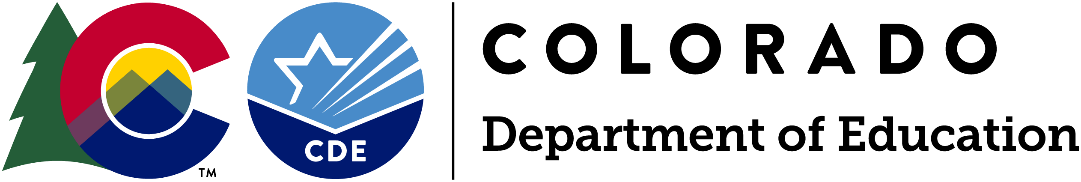 Funding OpportunityInformation Due:Wednesday, September 8, 2021 – Tuesday, March 1, 2022 by 11:59 PMProgram Questions:Dana Scott | Scott_D@cde.state.co.us Budget/Fiscal Questions:Matt Freeman | Freeman_M@cde.state.co.us American Rescue Plan Elementary and Secondary School Emergency Relief- Homeless Children and Youth (ARP-HCY II) Formula GrantInformation Due: Wednesday September 8, 2021 – Tuesday, March 1, 2022 11:59 PMIntroductionThe U.S. Department of Education under section 2001(b)(1) of the American Rescue Plan Act of 2021 has provided additional funding referred to as American Rescue Plan Elementary and Secondary School Emergency Relief – Homeless Children and Youth II (ARP-HCY II). The purposes of this funding include identifying homeless children and youth and providing homeless children and youth with wrap-around services in light of the challenges of the COVID-19 pandemic and assistance needed to enable homeless children and youth to attend school and participate fully in school activities. These funds may be used by LEAs/BOCES to address urgent needs of children and youth experiencing homelessness—including academic, social, emotional, and mental health needs. The funds will also be used by LEAs/BOCES to increase capacity by hiring staff, dedicating resources, and planning partnerships with community-based organizations, among other strategies.The Colorado Department of Education wants to ensure these funds are distributed quickly and be used by LEAs to bolster their approaches to address the needs of students experiencing homelessness. LEAs are to use these funds to focus on identifying students, connect students experiencing homelessness and their families to summer learning and enrichment programs this summer, and to engage students and their families in preparation for this fall. LEAs are also encouraged to award contracts to community-based organizations, as well as to provide wraparound services to help identify historically underserved populations such as rural children and youth, Tribal children and youth, students of color, children and youth with disabilities, English learners, LGBTQ+ youth, and pregnant, parenting, or caregiving students experiencing homelessness.ARP-HCY II funds supplement the EHCY program, as well as the ARP-HCY I funds distributed through the competitive distribution process. All allowable EHCY and ARP-HCY I uses apply to these funds. For more information, LEAs/BOCES should reference the list of authorized activities in section 723(d) of the EHCY statute, 42 U.S.C. § 11433(d). An additional list of allowable EHCY uses for these funds can be found on page three of this application.Formula Allocation and Eligible ApplicantsGiven the substantial increase in funding for supports and services for homeless children and youth under the ARP Act, the need for rapid distribution to meet urgent student needs, and the importance of serving students experiencing homelessness in communities that have not historically participated in the EHCY subgrant program, the Department establishes a requirement in paragraph (c)(1) that the SEA distribute the ARP Homeless II funds to LEAs by formula rather than competition. Requiring SEAs to distribute the ARP Homeless II funds to LEAs by formula will ensure that the vast majority of LEAs will be able to receive subgrants.The formula is based equally on the proportional share of an LEA's allocation under Title I, Part A of the Elementary and Secondary Education Act of 1965 (ESEA) for the most recent fiscal year, and the LEA's proportional share of the number of homeless children and youth identified by each LEA relative to all LEAs in the State, using the greater of the number of homeless children and youth in either the 2018-19 or 2019-20 school year in each LEA. This formula ensures a balance in the distribution of funds to focus on the needs of the LEAs, considering both the LEA's number of low-income students and the number of homeless children and youth. In addition, allowing the use of either the 2018-19 school year or 2019-20 school year homeless counts takes into consideration the potential for undercounting in the 2019-20 school year due to COVID-19 by allowing LEAs to use the greater of the two numbers. *Allocation amounts by LEA/BOCES and be found at Appendix A to this application. OF NOTE: The U.S. Department of Education Department establishes in paragraph (c)(2) that an LEA must have an allocation of at least $5,000 under the formula to be eligible for an ARP Homeless II subgrant on its own. Per the U.S. Department of Education, this $5,000 minimum will enable each subgrantee to have sufficient ARP Homeless II funds to address the needs of homeless children and youth. The U.S. Department of Education chose $5,000 as the threshold the smallest amount reasonable to sufficiently implement a local program. If an LEA's allocation is less than $5,000, in order to receive an ARP Homeless II subgrant, the LEA must join a consortium of LEAs/BOCES in which the sum of its members' allocations meets the $5,000 threshold. For LEAs/BOCES with an allocation less than $5,000, the rule encourages the use of consortia to create favorable economies of scale.Available Funds and Duration of Grant$4,300,318 is available for this funding opportunity, with 100% of the funding coming from federal dollars. No funding will be financed by non-governmental sources. This one-time funding opportunity is available for a performance period through September 30, 2023.Allowable Use of FundsFunding under this program must be used for the purposes of identifying homeless children and youth and providing homeless children and youth with (A) wrap-around services in light of the challenges of COVID–19; and (B) assistance needed to enable homeless children and youth to attend school and participate fully in school activities. Funding provided under ARP Homeless II must follow the final requirements of the American Rescue Plan Act Homeless Children and Youth Program.Furthermore, funding under the ARP Homeless I and II programs must adhere to the allowable uses of funds described in Title VII-B of the McKinney-Vento Homeless Assistance Act (McKinney-Vento Act). Under section 723(d) of the McKinney-Vento Act, LEAs may use subgrant funds for activities that support the purposes of the program, including:(1)	The provision of tutoring, supplemental instruction, and enriched educational services that are linked to the achievement of the same challenging State academic standards as the State establishes for other children and youths.(2)	The provision of expedited evaluations of the strengths and needs of homeless children and youths, including needs and eligibility for programs and services (such as educational programs for gifted and talented students, children with disabilities, and English learners, services provided under title I of the ESEA,20 U.S.C. 6301 et seq., or similar State or local programs, programs in career and technical education, and school nutrition programs).(3)	Professional development and other activities for educators and specialized instructional support personnel that are designed to heighten the understanding and sensitivity of such personnel to the needs of homeless children and youths, the rights of such children and youths under this part, and the specific educational needs of runaway and homeless youths.(4)	The provision of referral services to homeless children and youths for medical, dental, mental, and other health services.(5)	The provision of assistance to defray the excess cost of transportation for students under section 722(g)(4)(A) of the McKinney-Vento Act, not otherwise provided through Federal, State, or local funding, where necessary to enable students to attend the school selected under section 732(g)(3) of the McKinney-Vento Act.(6)	The provision of developmentally appropriate early childhood education programs, not otherwise provided through Federal, State, or local funding, for preschool-aged homeless children.(7)	The provision of services and assistance to attract, engage, and retain homeless children and youths, particularly homeless children and youths who are not enrolled in school, in public school programs and services provided to non-homeless children and youths. (8)	The provision for homeless children and youths of before- and after-school, mentoring, and summer programs in which a teacher or other qualified individual provides tutoring, homework assistance, and supervision of educational activities.(9)	If necessary, the payment of fees and other costs associated with tracking, obtaining, and transferring records necessary to enroll homeless children and youths in school, including birth certificates, immunization or other required health records, academic records, guardianship records, and evaluations for special programs or services.(10)	The provision of education and training to the parents and guardians of homeless children and youths about the rights of, and resources available to, such children and youths, and other activities designed to increase the meaningful involvement of parents and guardians of homeless children or youths in the education of such children or youths.(11)	The development of coordination between schools and agencies providing services to homeless children and youths, as described in section 722(g)(5) of the McKinney-Vento Act.(12)	The provision of specialized instructional support services (including violence prevention counseling) and referrals for such services.(13)	Activities to address the particular needs of homeless children and youths that may arise from domestic violence and parental mental health or substance abuse problems.(14)	The adaptation of space and purchase of supplies for any nonschool facilities made available under section 723(a)(2) of the McKinney-Vento Act to provide services under section 723(d) of the McKinney-Vento Act.(15)	The provision of school supplies, including those supplies to be distributed at shelters or temporary housing facilities, or other appropriate locations.(16)	The provision of other extraordinary or emergency assistance needed to enable homeless children and youths to attend school and participate fully in school activities.Activities under ARP-HCY II may include any expenses necessary to facilitate the identification, enrollment, retention, or educational success of homeless children and youth in order to enable homeless children and youth to attend school and participate fully in school activities, such as:providing wraparound services (which could be provided in collaboration with and/or through contracts with community-based organizations, and could include academic supports, trauma-informed care, social-emotional support, and mental health services);purchasing needed supplies (e.g., personal protective equipment, eyeglasses, school supplies, personal care items);providing transportation to enable homeless children and youth to attend school and participate fully in school activities; purchasing cell phones or other technological devices for unaccompanied, homeless children and youth to enable such children and youth to attend school and fully participate in school activities;providing access to reliable, high-speed internet for students through the purchase of internet-connected devices/equipment, mobile hotspots, wireless service plans, or installation of Community Wi-Fi Hotspots (e.g., at homeless shelters), especially in underserved communities;paying for short-term, temporary housing (e.g., a few days in a motel) when such emergency housing is the only reasonable option for COVID-safe temporary housing and when necessary to enable homeless children and youth to attend school and participate fully in school activities (including summer school); andFor store cards/prepaid debit cards to purchase materials necessary for students to participate in school activities. Per Colorado requirements, store-specific debit cards must be used toward allowable uses of funds or specific intended purposes outlined above. Further, the recipient(s) should be able to provide to the LEA the receipt(s) for items for their files for audit purposes. LEAs must ensure that all costs are reasonable and necessary and that these uses of funds align with the purpose of, and other requirements in, the McKinney-Vento Act. In addition, when considering funding decisions, the U.S. Department of Education wants to emphasize that section 723(d)(16) of the McKinney-Vento Act allows the use of funds for “other extraordinary or emergency assistance needed to enable homeless children and youths to attend school and participate fully in school activities.” Accordingly, when considering funding decisions, LEAs should analyze the needs of students experiencing homelessness in light of the COVID-19 pandemic and its extraordinary impact.Evaluation and ReportingThere are three elements required as part of evaluation and reporting:Monitoring RequirementSubgrantees will participate in a minimum of one monitoring visit by CDE staff within the three-year grant cycle. Subgrantees may also be subject to a visit by the U.S. Department of Education. A copy of the tool used to collect information required by the U.S. Department of Education as part of monitoring visits can be found on CDE’s Homeless Education Subgrantee webpage.End-of-Year ReportingSubgrantees receiving this funding will be required to submit a program report by the end of the performance period including, but not limited to, addressing how the funding was spent in alignment with the priority areas under the “Use of Funds” section of this document, as well as the services and activities submitted as a part of the ARP-HCY I application. A copy of questions and data collection items required for reporting can be found on CDE’s Homeless Education Subgrantee webpage.Financial ReportingInterim financial reports (IFR) are due mid-way through the program year and require a copy of the General Ledger for that same period, substantiating the expenditures. IFRs must be submitted via Smartsheet. IFRs are due:4/30/22 for period of 7/1/21-3/31/22Annual financial reports (AFR) are due at the end of the program year and are part of the budget workbook submitted with the ARP-HCY 1 application. The AFR and a copy of the General Ledger for that same time period substantiating the expenditures listed on the AFR are due:10/31/22 for period of 7/1/21-9/30/22Note: An Electronic Budget must accompany submission of the application. Please visit CDE’s McKinney-Vento webpage to download the required format.Data PrivacyCDE takes seriously its obligation to protect the privacy of student and educator Personally Identifiable Information (PII) collected, used, shared, and stored. PII will not be collected through the American Rescue Plan Elementary and Secondary School Emergency Relief- Homeless Children and Youth (ARP-HCY) grant. All program evaluation data will be collected in the aggregate and will be used, shared, and stored in compliance with CDE’s privacy and security policies and procedures.Note: Documents submitted must not contain any personally identifiable student or educator information including names, identification numbers, or anything that could identify an individual. All data should be referenced/included in the aggregate and the aggregate counts should be redacted to remove small numbers under n=16 for students or n=5 for educators.Review Process and TimelineApplications will be reviewed by the ARP-HCY program team through an ongoing and expedited process from Wednesday, September 8, 2021 – Tuesday, March 1, 2022.Award Process and Start DateEligible applicants can apply for funding starting Wednesday, September 8, 2021. Applications will be reviewed in an ongoing basis, with awards approved weekly. For awarded applicants, grant funds cannot be obligated or spent prior to the final budget being approved by CDE. Approved subgrantees will receive a Grant Award Letter and Request for Funds form that will allow the drawdown of funds.Submission Process and DeadlineApplications must be completed (including all elements outlined below) and submitted through the online application on the CDE Website from Wednesday, September 8, 2021 – Tuesday, March 1, 2022. An electronic budget form must also be submitted and emailed to CompetitiveGrants@cde.state.co.us as applications are submitted.Application resources and required documents to include in the submission are available on CDE’s McKinney-Vento webpage. Applicants should receive an automated confirmation email from the online system upon submission. If you do not, please email CompetitiveGrants@cde.state.co.us.Required ElementsThe American Rescue Plan Elementary and Secondary School Emergency Relief- Homeless Children and Youth (ARP-HCY) Grant online application form includes the following elements, all of which must be completed. See the evaluation rubric for specific selection criteria needed in Part II.Part I:	Applicant Information		District Assignment of Federal Grant Funds and Assurances [if applicable]Approval and Transmittal FormDownload the Approval and Transmittal Form and attach it with original signatures as a PDF or Word file. If the application is approved, funding will not be awarded until all signatures are in place. Applications may be submitted without signatures; However, please attempt to obtain all signatures before submitting the application.Part II:	Application Narrative		Electronic Budget [can be downloaded from CDE’s McKinney-Vento webpage]American Rescue Plan Elementary and Secondary School Emergency Relief- Homeless Children and Youth (ARP-HCY II) Formula GrantInformation Due: Wednesday September 8, 2021 – Tuesday, March 1, 2022 11:59 PMPart IA: Cover Page - Applicant Information**Please provide the following within the ARP-HCY Grant online application**Part IB: Program Assurances Within the Online Application, read the assurance and check the box to indicate that the LEA understands and intends to comply with the corresponding program requirements. The LEA must agree to all assurances understanding that if certain requirements do not apply to the LEA's current context, that the LEA would meet the requirements if the situation were to become applicable. The proposal will be in compliance with the criteria in the McKinney-Vento Homeless Assistance Act, reauthorized December 2015 under Title IX, Part A of ESEA the American Rescue Plan Elementary and Secondary School Emergency Relief – Homeless Children and Youth I and II (ARP-HCY I and II) Fund award, as authorized in section 2001(b)(1) of the American Rescue Plan Act (ARP).The LEA(s) assures that the combined fiscal effort per student, or the aggregate expenditures of that agency and the state with respect to the provision of free public education by such agency for the fiscal year preceding the fiscal year for which the determination is made, was not less than 90 percent of such combined fiscal effort or aggregate expenditures for the second fiscal year preceding the fiscal year for which the determination is made.The LEA(s) assures that the applicant complies with, or will use requested funds to comply with, paragraphs (3) through (7) of section 722(g).The LEA(s) assures that it will collect and promptly provide data requested by the State Coordinator pursuant to paragraphs (1) and (3) of section 722(f).The LEA(s) assures that it will meet the requirements of section 722(g)(3).The LEA(s) will ensure that services provided with this subgrant will not isolate or stigmatize children and youth experiencing homelessness.The LEA(s) will ensure that this subgrant will be used to help children and youth attend, participate fully, and succeed in academic and extracurricular opportunities offered to all students.The LEA(s) will ensure that services provided with this subgrant will supplement, expand, improve upon, or provide access to services provided as part of a school’s academic or extra-curricular program, but not replace such services.The LEA(s) will ensure that children and youth experiencing homelessness are integrated into the regular education program.The LEA will ensure that each program covered by this application will be administered in accordance with all applicable statutes, regulations, program plans, and requirements delineated in this application.The LEA will ensure that these emergency relief funds allocated to the LEA will only be used to address the impact that the Novel Coronavirus Disease 2019 (COVID-19) has had, and continues to have, on public elementary and secondary schools in the LEA. This includes both continuing to provide educational services, such as remote learning, while schools and campuses are closed, and developing and implementing plans for the return to normal operations.The LEA will ensure that the ARP - HCY funds will only be used for activities allowable under section 2001(d)(2)(e) of the American Rescue Plan Act of 2021.The LEA will ensure that the ARP - HCY funds will not be used for 1) subsidizing or offsetting executive salaries and benefits of individuals who are not employees of the SEA or LEAs or 2) expenditures related to state or local teacher or faculty unions or associations.The LEA will ensure that ARP - HCY funds will be used for purposes that are reasonable, necessary, and allocable under the ARP Act.The LEA will, to the greatest extent practicable, continue to compensate its employees and contractors during the period of any disruptions or closures related to COVID-19 in compliance with section 2001(d)(2)(e) of the American Rescue Plan Act of 2021. In addition, each entity that accepts funds will continue to pay employees and contractors to the greatest extent practicable based on the unique financial circumstances of the entity. Similarly to the CARES Act and CRRSA, ARP funds generally will not be used for bonuses, merit pay, or similar expenditures, unless related to disruptions or closures resulting from COVID-19.The LEA will cooperate with any examination of records with respect to such funds by making records available for inspection, production, and examination, and authorized individuals available for interview and examination, upon the request of (i) the U.S. Department of Education and/or its Inspector General; or (ii) any other federal agency, commission, or department in the lawful exercise of its jurisdiction and authority.The LEA will meet the requirements of section 442 and section 427 of the General Education Provisions Act (GEPA, 20 U.S.C. 1232(e)) & 1228(a)). Meaning that during the entire duration of time that the entity is receiving funding under ARP - HCY, the LEA will:Ensure that it has taken steps to ensure equitable access to, and participation in, its federally-assisted programs for students, teachers, and other program beneficiaries with special needs;Ensure that each program will be administered in accordance with applicable statutes, regulations, program plans, and applications;Ensure that control of funds and property acquired using ARP - HCY program funds will be maintained and administered by the appropriate public agency;Ensure that fiscal control and fund accounting procedures will be used to ensure proper disbursement of, and accounting for, federal funds;Report to the state agency or board and to the Secretary as may be needed for the state agency or board and the Secretary to perform their duties under each program, and each LEA will maintain records (as required in Section 443 of the General Education Provisions Act (GEPA)) and provide access to those records as the state board, state agency, or Secretary deems necessary to carry out their responsibilities;Provide opportunities for the participation in, planning for, and operation of each program by teachers, parents, and other interested agencies, organizations, and individuals;Ensure that applications, evaluations, plans, or reports related to each program will be made available to parents and the public;Ensure that facilities constructed under any program will be consistent with overall state construction plans and standards and with the requirements of Section 504 of the General Education Provisions Act (GEPA): Overview and Issues Congressional Research Service 12 Rehabilitation Act of 1973 in order to ensure that the facilities are accessible to and usable by individuals with disabilities;The LEA has adopted effective procedures for acquiring and disseminating information and research regarding the programs and for adopting, where appropriate, promising educational practices to teachers and administrators participating in each program; andEnsure that none of the funds expended under any applicable program will be used to acquire equipment if such acquisition results in a direct financial benefit to any organization representing the interests of the purchasing entity or its employees.The LEA will be in compliance with the Uniform Administrative Requirements, Cost Principles, and Audit Requirements for Federal Awards (Uniform Guidance) requirements in 2 CFR, including Subpart D—Post Federal Award Requirements (2 CFR §§200.300-345) and Subpart E—Cost Principles (2 CFR§§200.400-475).The LEA will comply with the provisions of all applicable acts, regulations and assurances; the following provisions of Education Department General Administrative Regulations (EDGAR) 34 CFR parts 76, 77, 81, 82, 84, 97, 98, and 99; the OMB Guidelines to Agencies on Governmentwide Debarment and Suspension (Non procurement) in 2 CFR part 180, as adopted and amended as regulations of the Department in 2 CFR part 3485; and the Uniform Guidance in 2 CFR part 200, as adopted and amended as regulations of the Department in 2 CFR part 3474.
Project modifications and changes in the approved budget must be requested in writing and be approved in writing by the CDE before modifications are made to the expenditures. Please contact Matt Freeman (Freeman_M@cde.state.co.us) and Dana Scott (Scott_D@cde.state.co.us) for any modifications.Part IC: Approval and Transmittal Form 	Approval and Transmittal Form American Rescue Plan Elementary and Secondary School Emergency Relief- Homeless Children and Youth (ARP-HCY II) Formula GrantOn ______________________, 2021, the board, of _____________, reviewed the contents of the American Rescue Plan Elementary and Secondary School Emergency Relief – Homeless Children and Youth II (ARP-HCY II) Formula Grant application and has indicated their approval for submission to the Colorado Department of Education (CDE) through their signatures below.In consideration of the receipt of these grant funds, the applicant agrees to comply with all assurances and provisions included in the ARP-HCY II formula grant application and Grant Award Letter (GAL).The Board also certifies that the applicant will meet all program and pertinent administrative requirements, including the Education Department General Administrative Regulations (EDGAR), 2 CFR Part 200 (Uniform Grants Guidance) Accounting Circulars, and the U.S. Department of Education’s General Education Provisions Act (GEPA) requirements. In addition, the Board certifies that:The LEA is in compliance with the requirements of the federal Children's Internet Protection Act, andNo policy of the LEA prevents, or otherwise denies, participation in constitutionally protected prayer in public elementary and secondary schools.Further, the Board certifies that it understands all the rules and regulations associated with the receipt of American Rescue Plan Elementary and Secondary School Emergency Relief- Homeless Children and Youth (ARP-HCY) Competitive Grant funds, including those not specifically enumerated in the program assurances, and will take action to comply with all such requirements.Note: You must upload a copy of this signed page to the Online Application. If grant application is approved, funding will not be awarded until all signatures are in place. Please attempt to obtain all signatures before submitting the application.Part II: Application NarrativeApplicants will be asked to complete the following questions in the ARP - HCY II Formula Grant online application: If your application is a consortium application, please describe the role of the lead agency and the partnership with other LEAs that are a part of the application. A consortium means a subgrantee that consists of more than one LEA.If your application is not a consortium application, please mark n/a. (no more than 500 words)What are the primary current educational and related needs of children and youth experiencing homelessness as it relates to the impacts of COVD-19? (no more than 500 words)Describe how the LEA/BOCES will use these funds to identify and outreach to children and youth experiencing homelessness. (no more than 500 words)Describe how ARP-HCY II formula funds will facilitate the enrollment, retention, and educational success of homeless children and youth. (no more than 500 words)Describe how the LEA/BOCES will use formula funds to connect students experiencing homelessness and their families to out-of-school time opportunities (before and after school, 5th day programming, summer) and to engage students and their families?Does the LEA/BOCES plan to award contracts to community-based organizations to identify historically underserved populations such as rural children and youth, Tribal children and youth, students of color, children and youth with disabilities, English learners, LGBTQ+ youth, and pregnant or parenting youth, and connect them to educationally related support and wraparound services? If there are no plans to award contracts to community-based organizations, please explain why.Does the LEA/BOCES plan to provide services specifically for preschool-aged children experiencing homelessness and their families? Please explainDoes the LEA/BOCES plan to provide services specifically for unaccompanied youth? Please explain.List 2-3 state or local agencies with which you are coordinating to meet the identified needs.What other federal funds is your LEA/BOCES using to support the identification, enrollment, retention, and educational success of children and youth experiencing homelessness specifically (check all that apply)?Coronavirus Aid, Relief, and Economic Security (CARES) Act funds (signed into law March 2020)Coronavirus Response and Relief Supplemental Appropriations (CRRSA) Act (December 2020)American Rescue Plan (ARP) Act funds (March 2021)Title I, Part A funds reserved for children and youth experiencing homelessnessOther funds and services available to children, youth, and families experiencing homelessnessProvide a brief budget narrative describing how the LEA/BOCES will use this subgrant to facilitate the identification, enrollment, retention, and educational success of children and youth experiencing homelessness? An electronic budget must be submitted with this application.Upload the Excel Budget Workbook to the Online Application. Ensure that all costs included in the budget are linked to the program plan within the narrative for additional funding.Appendix A: Funding Formula Amounts by LEAThe ARP-HYC II U.S. Department of Education formula is based equally on:the proportional share of an LEA's allocation under Title I, Part A of the Elementary and Secondary Education Act of 1965 (ESEA) for the most recent fiscal year, and the LEA's proportional share of the number of homeless children and youth identified by each LEA relative to all LEAs in the State, using the greater of the number of homeless children and youth in either the 2018-19 or 2019-20 school year in each LEA. According to the U.S. Department of Education, this formula ensures a balance in the distribution of funds to focus on the needs of the LEAs, considering both the LEA's number of low-income students and the number of homeless children and youth. In addition, allowing the use of either the 2018-19 school year or 2019-20 school year homeless counts takes into consideration the potential for undercounting in the 2019-20 school year due to COVID-19 by allowing LEAs to use the greater of the two numbers. OF NOTE: The U.S. Department of Education Department establishes in paragraph (c)(2) that an LEA must have an allocation of at least $5,000 under the formula to be eligible for an ARP Homeless II subgrant on its own. Per the U.S. Department of Education, this $5,000 minimum will enable each subgrantee to have sufficient ARP Homeless II funds to address the needs of homeless children and youth. The U.S. Department of Education chose $5,000 as the threshold the smallest amount reasonable to sufficiently implement a local program. If an LEA's allocation is less than $5,000, in order to receive an ARP Homeless II subgrant, the LEA must join a consortium of LEAs/BOCES in which the sum of its members' allocations meets the $5,000 threshold. For LEAs with an allocation less than $5,000, the rule encourages the use of consortia to create favorable economies of scale.American Rescue Plan Elementary and Secondary School Emergency Relief- Homeless Children and Youth(ARP-HCY II)Formula GrantPursuant to Section 2001(b)(1) of the American Rescue Plan Act of 2021Education Provider InformationEducation Provider InformationEducation Provider InformationEducation Provider InformationEducation Provider InformationEducation Provider InformationEducation Provider InformationEducation Provider InformationEducation Provider InformationLead Applicant Name:Lead Applicant Name:LEA/BOCES Code:Mailing Address:Mailing Address:Type of Education ProviderCheck box below that best describes your organization.Type of Education ProviderCheck box below that best describes your organization.Type of Education ProviderCheck box below that best describes your organization.Type of Education ProviderCheck box below that best describes your organization.Type of Education ProviderCheck box below that best describes your organization.Type of Education ProviderCheck box below that best describes your organization.Type of Education ProviderCheck box below that best describes your organization.Type of Education ProviderCheck box below that best describes your organization.Type of Education ProviderCheck box below that best describes your organization.School DistrictBOCESCharter School InstituteDistrict Charter School(s)School DistrictBOCESCharter School InstituteDistrict Charter School(s)School DistrictBOCESCharter School InstituteDistrict Charter School(s)School DistrictBOCESCharter School InstituteDistrict Charter School(s)School DistrictBOCESCharter School InstituteDistrict Charter School(s)School DistrictBOCESCharter School InstituteDistrict Charter School(s)School DistrictBOCESCharter School InstituteDistrict Charter School(s)School DistrictBOCESCharter School InstituteDistrict Charter School(s)School DistrictBOCESCharter School InstituteDistrict Charter School(s)Consortium Grant: ___ Yes ___ No (A consortium means a subgrantee that consists of more than one LEA)Consortium Grant: ___ Yes ___ No (A consortium means a subgrantee that consists of more than one LEA)Consortium Grant: ___ Yes ___ No (A consortium means a subgrantee that consists of more than one LEA)Consortium Grant: ___ Yes ___ No (A consortium means a subgrantee that consists of more than one LEA)Consortium Grant: ___ Yes ___ No (A consortium means a subgrantee that consists of more than one LEA)Consortium Grant: ___ Yes ___ No (A consortium means a subgrantee that consists of more than one LEA)Consortium Grant: ___ Yes ___ No (A consortium means a subgrantee that consists of more than one LEA)Consortium Grant: ___ Yes ___ No (A consortium means a subgrantee that consists of more than one LEA)Consortium Grant: ___ Yes ___ No (A consortium means a subgrantee that consists of more than one LEA)Recipient SchoolsIndicate the intended recipient schools.Recipient SchoolsIndicate the intended recipient schools.Recipient SchoolsIndicate the intended recipient schools.Recipient SchoolsIndicate the intended recipient schools.Recipient SchoolsIndicate the intended recipient schools.Recipient SchoolsIndicate the intended recipient schools.Recipient SchoolsIndicate the intended recipient schools.Recipient SchoolsIndicate the intended recipient schools.Recipient SchoolsIndicate the intended recipient schools.Authorized Representative InformationAuthorized Representative InformationAuthorized Representative InformationAuthorized Representative InformationAuthorized Representative InformationAuthorized Representative InformationAuthorized Representative InformationAuthorized Representative InformationAuthorized Representative InformationName:Title:Telephone:E-mail:Program Contact InformationProgram Contact InformationProgram Contact InformationProgram Contact InformationProgram Contact InformationProgram Contact InformationProgram Contact InformationProgram Contact InformationProgram Contact InformationName:Title:Telephone:E-mail:Authorized Requester Information Authorized Requester Information Authorized Requester Information Authorized Requester Information Authorized Requester Information Authorized Requester Information Authorized Requester Information Authorized Requester Information Authorized Requester Information Name:Telephone:E-mail:Funding RequestFunding RequestFunding RequestFunding RequestFunding RequestFunding RequestFunding RequestFunding RequestFunding RequestAmount of Funding Requested:Amount of Funding Requested:Amount of Funding Requested:$$$$$$If Consortium Grant, Names of LEAs/BOCES in the Consortium and AmountsIf Consortium Grant, Names of LEAs/BOCES in the Consortium and AmountsIf Consortium Grant, Names of LEAs/BOCES in the Consortium and AmountsIf Consortium Grant, Names of LEAs/BOCES in the Consortium and AmountsIf Consortium Grant, Names of LEAs/BOCES in the Consortium and AmountsIf Consortium Grant, Names of LEAs/BOCES in the Consortium and AmountsIf Consortium Grant, Names of LEAs/BOCES in the Consortium and AmountsIf Consortium Grant, Names of LEAs/BOCES in the Consortium and AmountsIf Consortium Grant, Names of LEAs/BOCES in the Consortium and AmountsName of Board President or Authorized RepresentativeSignature of Board President or Authorized RepresentativeDistrict CodeDistrictDistrict NameTitle I FundingPer Pupil FundingCombined TotalLess than $5k0010Mapleton 1Mapleton Public Schools (Adams County 1)18,303.73 $ 23,500.48 41,804.21No0020Northglenn-Thornton 12Adams 12 (Northglenn/Thornton)70,602.99 $ 166,754.37 237,357.37No0030Adams County 14Adams 14 (Commerce City)32,711.76 $ 45,470.28 78,182.04No0040Brighton 27JAdams School District 27J (Brighton)20,242.76 $ 33,314.86 53,557.61No0050Bennett 29JBennett School District 29J1,368.33 $ 3,961.77 5,330.10No0060Strasburg 31JStrasburg School District 31J973.97 $ 1,620.72 2,594.69Yes0070Westminster 50Adams County School District 50 (Westminster)40,783.14 $ 81,756.46 122,539.60No0100Alamosa Re-11JAlamosa RE-11J13,230.17 $ 9,634.30 22,864.47No0110Sangre De Cristo Re-22JSangre de Cristo School District1,562.24 $ 5,222.33 6,784.57No0120Englewood 1Englewood Schools9,609.05 $ 15,666.99 25,276.04No0123Sheridan 2Sheridan School District #213,151.93 $ 37,546.75 50,698.68No0130Cherry Creek 5Cherry Creek School District68,167.92 $ 21,429.56 89,597.48No0140Littleton 6Littleton Public School6,849.57 $ 15,486.91 22,336.48No0170Deer Trail 26JDeer Trail 26J422.01 $ 90.04 512.05Yes0180Adams-Arapahoe 28JAdams/Arapahoe 28J (Aurora)166,455.80 $ 174,587.87 341,043.67No0190Byers 32JByers School District 32J5,988.54 $ 11,885.30 17,873.85No0220Archuleta County 50 JtArchuleta School District 50 Joint5,824.90 $ 1,890.84 7,715.74No0230Walsh Re-1Walsh School District RE-1683.47 $ - 683.47Yes0240Pritchett Re-3Pritchett RE-3154.27 $ - 154.27Yes0250Springfield Re-4Springfield RE-41,869.35 $ 360.16 2,229.51Yes0260Vilas Re-5Vilas School District RE-5245.26 $ - 245.26Yes0270Campo Re-6Campo School District RE-60.00 $ - 0.00Yes0290Las Animas Re-1Las Animas RE-1 School District9,449.35 $ 3,601.61 13,050.96No0310Mc Clave Re-2McClave School District622.51 $ - 622.51Yes0470St Vrain Valley Re 1JSt. Vrain Schools49,238.37 $ 48,801.77 98,040.13No0480Boulder Valley Re 2Boulder Valley School District30,162.55 $ 35,745.94 65,908.50No0490Buena Vista R-31Buena Vista2,581.50 $ 540.24 3,121.74Yes0500Salida R-32Salida School District2,354.43 $ 5,132.29 7,486.71No0510Kit Carson R-1Kit Carson R-1215.03 $ - 215.03Yes0520Cheyenne County Re-5Cheyenne County RE-5782.28 $ 450.20 1,232.48Yes0540Clear Creek Re-1Clear Creek RE-11,538.73 $ 3,241.45 4,780.18Yes0550North Conejos Re-1JNorth Conejos School District4,748.71 $ 270.12 5,018.83No0560Sanford 6JSanford 6J1,189.59 $ 900.40 2,089.99Yes0580South Conejos Re-10South Conejos RE-102,306.50 $ 810.36 3,116.87Yes0640Centennial R-1Centennial School District R-12,527.02 $ 1,260.56 3,787.58Yes0740Sierra Grande R-30Sierra Grande R-302,692.70 $ 1,710.76 4,403.46Yes0770Crowley County Re-1-JCrowley Count RE1-J3,714.16 $ - 3,714.16Yes0860Consolidated C-1Custer County C-11,926.53 $ - 1,926.53Yes0870Delta County 50(J)Delta County School District15,561.17 $ 20,979.36 36,540.52No0880Denver County 1Denver Public Schools452,338.86 $ 191,245.30 643,584.16No0890Dolores County Re No.2Dolores County School District RE-2J795.69 $ 360.16 1,155.85Yes0900Douglas County Re 1Douglas County School District25,272.35 $ 61,497.43 86,769.78No0910Eagle County Re 50Eagle County Schools9,641.00 $ 5,672.53 15,313.53No0920Elizabeth C-1Elizabeth School District2,360.64 $ 1,350.60 3,711.24Yes0930Kiowa C-2Elbert County C-2 KIOWA503.83 $ 720.32 1,224.15Yes0940Big Sandy 100JBig Sandy Schools 100J573.77 $ 1,170.52 1,744.29Yes0950Elbert 200Elbert School District #200343.98 $ 180.08 524.06Yes0960Agate 300Agate School District #300150.46 $ 360.16 510.62Yes0970Calhan RJ-1Calhan District R J11,366.48 $ - 1,366.48Yes0980Harrison 2Harrison School District 266,600.50 $ 20,979.36 87,579.86No0990Widefield 3Widefield School District #324,116.79 $ 3,691.65 27,808.44No1000Fountain 8Fountain-Fort Carson School District Eight21,458.62 $ 33,314.86 54,773.48No1010Colorado Springs 11Colorado Springs School District 11117,038.52 $ 84,547.71 201,586.23No1020Cheyenne Mountain 12Cheyenne Mountain School District 124,217.75 $ 2,611.16 6,828.91No1030Manitou Springs 14Manitou Springs School District 142,455.86 $ 7,563.37 10,019.23No1040Academy 20Academy School District #2017,019.90 $ 14,766.59 31,786.48No1050Ellicott 22Ellicott School District 222,843.07 $ 4,682.09 7,525.16No1060Peyton 23 JtPeyton 23JT1,212.23 $ 450.20 1,662.43Yes1070Hanover 28Hanover School District 28856.64 $ 3,781.69 4,638.33Yes1080Lewis-Palmer 38Lewis-Palmer 385,737.57 $ 1,350.60 7,088.17No1110Falcon 49Falcon D4925,358.70 $ 15,396.87 40,755.57No1120Edison 54 JtEdison 54JT326.77 $ 180.08 506.85Yes1130Miami/Yoder 60 JtMiami-Yoder 60 JT1,646.84 $ - 1,646.84Yes1140Canon City Re-1Canon City School District (Fremont RE-1)14,458.87 $ 10,264.58 24,723.45No1150Florence Re-2Fremont RE-25,579.81 $ 6,122.73 11,702.54No1160Cotopaxi Re-3Cotopaxi RE-3918.31 $ 360.16 1,278.47Yes1180Roaring Fork Re-1Roaring Fork8,101.43 $ 8,913.98 17,015.41No1195Garfield Re-2Garfield Re29,751.75 $ 9,274.14 19,025.88No1220Garfield 16Garfield County School District No. 162,575.94 $ 5,492.45 8,068.39No1330Gilpin County Re-1Gilpin County School District352.04 $ 90.04 442.08Yes1340West Grand 1-Jt.West Grand School District #1-Jt.1,200.21 $ 2,431.08 3,631.30Yes1350East Grand 2East Grand School District1,858.98 $ 3,961.77 5,820.75No1360Gunnison Watershed Re1JGunnison Watershed School District RE1J3,643.93 $ 1,440.64 5,084.57No1380Hinsdale County Re 1Hinsdale County School District RE-1368.68 $ - 368.68Yes1390Huerfano Re-1Huerfano School District RE-14,179.44 $ 360.16 4,539.60Yes1400La Veta Re-2La Veta School District RE-21,720.93 $ 720.32 2,441.25Yes1410North Park R-1North Park School District R1635.26 $ 630.28 1,265.55Yes1420Jefferson County R-1Jeffco Public Schools138,940.28 $ 247,880.56 386,820.83No1430Eads Re-1Kiowa County School District RE-1453.45 $ - 453.45Yes1440Plainview Re-2Plainview RE-2309.11 $ - 309.11Yes1450Arriba-Flagler C-20Arriba-Flagler Consolidated School District #20495.96 $ 360.16 856.12Yes1460Hi-Plains R-23Hi-Plains School District R-23304.63 $ 360.16 664.79Yes1480Stratton R-4Stratton School District R-4634.92 $ 270.12 905.04Yes1490Bethune R-5Bethune R-5291.87 $ 720.32 1,012.19Yes1500Burlington Re-6JBurlington School District RE-6J2,565.68 $ 1,530.68 4,096.37Yes1510Lake County R-1Lake County R-13,744.08 $ 1,710.76 5,454.84No1520Durango 9-RDurango 9-R8,648.42 $ 10,534.70 19,183.12No1530Bayfield 10 Jt-RBayfield School District 10 JT-R1,593.43 $ 1,260.56 2,853.99Yes1540Ignacio 11 JtIgnacio 11JT1,821.65 $ 1,890.84 3,712.49Yes1550Poudre R-1Poudre School District42,665.86 $ 124,885.70 167,551.56No1560Thompson R-2JThompson School District R2-J25,487.06 $ 81,126.18 106,613.24No1570Park (Estes Park) R-3Park School District R-3 (Estes Park)4,528.71 $ 4,321.93 8,850.64No1580Trinidad 1Trinidad5,889.05 $ 810.36 6,699.41No1590Primero Reorganized 2Primero RE-2617.06 $ 540.24 1,157.30Yes1600Hoehne Reorganized 3Hoehne School District1,201.26 $ - 1,201.26Yes1620Aguilar Reorganized 6 Aguilar RE 61,276.46 $ - 1,276.46Yes1750Branson Reorganized 82Branson RE-8R208.81 $ - 208.81Yes1760Kim Reorganized 88Kim R8821.76 $ - 21.76Yes1780Genoa-Hugo C113Genoa-Hugo School District C113566.49 $ - 566.49Yes1790Limon Re-4JLimon RE-4J1,545.31 $ 3,151.41 4,696.72Yes1810Karval Re-23Karval School District336.74 $ - 336.74Yes1828Valley Re-1VALLEY RE-16,752.19 $ 6,122.73 12,874.92No1850Frenchman Re-3Frenchman RE-3 School District280.90 $ - 280.90Yes1860Buffalo Re-4Buffalo School District RE 4331.92 $ 90.04 421.96Yes1870Plateau Re-5Plateau RE-5199.39 $ 90.04 289.43Yes1980De Beque 49JtDeBeque School District 49 JT241.54 $ 180.08 421.62Yes1990Plateau Valley 50Plateau Valley963.46 $ 90.04 1,053.50Yes2000Mesa County Valley 51Mesa County Valley School District 5167,322.37 $ 62,307.79 129,630.16No2010Creede Consolidated 1Creede24.41 $ 720.32 744.73Yes2020Moffat County Re:No 1Moffat County School District RE 15,161.35 $ 720.32 5,881.67No2035Montezuma-Cortez Re-1Montezuma-Cortez RE-114,184.74 $ 3,511.57 17,696.31No2055Dolores Re-4ADolores School District1,322.07 $ 4,411.97 5,734.03No2070Mancos Re-6Mancos School District RE-61,729.12 $ 1,170.52 2,899.65Yes2180Montrose County Re-1JMontrose County School District RE-1J19,891.10 $ 23,230.36 43,121.46No2190West End Re-2West End Public Schools RE-21,043.92 $ - 1,043.92Yes2395Brush Re-2(J)Brush School District RE-2J2,855.69 $ 6,572.93 9,428.63No2405Fort Morgan Re-3Morgan County School District RE-37,944.95 $ 37,366.67 45,311.62No2505Weldon Valley Re-20(J)Weldon Valley School District RE 20 J226.38 $ 1,260.56 1,486.94Yes2515Wiggins Re-50(J)Wiggins School District RE 50J1,734.32 $ 2,070.92 3,805.24Yes2520East Otero R-1East Otero School District8,990.63 $ 2,341.04 11,331.68No2530Rocky Ford R-2Rocky Ford School District R26,310.25 $ 1,440.64 7,750.90No2535Manzanola 3JManzanola School District 3J1,249.95 $ - 1,249.95Yes2540Fowler R-4JFowler School District R4J1,523.81 $ 90.04 1,613.85Yes2560Cheraw 31Cheraw School District #31371.88 $ - 371.88Yes2570Swink 33Swink 331,077.05 $ - 1,077.05Yes2580Ouray R-1Ouray R-1360.09 $ 180.08 540.17Yes2590Ridgway R-2Ridgway School District R-2521.38 $ 90.04 611.42Yes2600Platte Canyon 1Platte Canyon School District1,941.54 $ 810.36 2,751.90Yes2610Park County Re-2Park County RE-21,749.56 $ 360.16 2,109.72Yes2620Holyoke Re-1JHolyoke RE-1J1,387.69 $ 90.04 1,477.73Yes2630Haxtun Re-2JHaxtun RE-2J506.16 $ 450.20 956.36Yes2640Aspen 1Aspen School District614.86 $ - 614.86Yes2650Granada Re-1Granada RE-1860.81 $ - 860.81Yes2660Lamar Re-2Lamar School District RE 27,304.13 $ 6,482.89 13,787.02No2670Holly Re-3Holly RE-31,126.70 $ - 1,126.70Yes2680Wiley Re-13 JtWiley School District579.43 $ - 579.43Yes2690Pueblo City 60Pueblo City School District 6092,755.34 $ 50,422.49 143,177.83No2700Pueblo County Rural 70Pueblo County District 7017,079.07 $ 4,141.85 21,220.91No2710Meeker Re1Meeker School District1,512.75 $ 1,980.88 3,493.63Yes2720Rangely Re-4Rio Blanco BOCES/ Rangely RE-4647.75 $ 900.40 1,548.15Yes2730Del Norte C-7Del Norte C-73,486.90 $ 900.40 4,387.30Yes2740Monte Vista C-8Monte Vista School District4,513.64 $ 1,800.80 6,314.44No2750Sargent Re-33JSargent RE-33J676.34 $ 270.12 946.46Yes2760Hayden Re-1Hayden School District RE-1402.56 $ 270.12 672.68Yes2770Steamboat Springs Re-2Steamboat Springs RE-21,938.62 $ 630.28 2,568.90Yes2780South Routt Re 3South Routt School District1,969.89 $ - 1,969.89Yes2790Mountain Valley Re 1Mountain Valley School RE-11,323.24 $ 4,682.09 6,005.33No2800Moffat 2Moffat School District 22,011.96 $ 4,682.09 6,694.05No2810Center 26 JtCenter Consolidated School District6,213.75 $ 12,425.54 18,639.29No2820Silverton 1Silverton326.77 $ 900.40 1,227.17Yes2830Telluride R-1Telluride R-1 School District1,066.98 $ - 1,066.98Yes2840Norwood R-2JNorwood School District832.50 $ 990.44 1,822.94Yes2862Julesburg Re-1Julesburg RE-11,221.66 $ 990.44 2,212.10Yes2865Platte Valley Re-3Revere School District396.23 $ 990.44 1,386.67Yes3000Summit Re-1Summit School District RE-13,608.26 $ 1,620.72 5,228.98No3010Cripple Creek-Victor Re-1Cripple Creek Victor School District RE 11,443.88 $ 4,862.17 6,306.04No3020Woodland Park Re-2Woodland Park School District RE-24,311.90 $ 2,791.24 7,103.15No3030Akron R-1Akron1,162.81 $ 2,160.96 3,323.77Yes3040Arickaree R-2Arickaree School District R-2 Washington County291.14 $ - 291.14Yes3050Otis R-3Otis School District R-3355.32 $ 540.24 895.56Yes3060Lone Star 101Lone Star School District142.81 $ - 142.81Yes3070Woodlin R-104Woodlin SD R-104447.25 $ - 447.25Yes3080Gilcrest Re-1Weld County School District RE-1 (Gilcrest)4,703.93 $ 2,881.29 7,585.21No3085Eaton Re-2Eaton RE-22,146.44 $ 4,502.01 6,648.44No3090Keenesburg Re-3(J)Weld County School District RE-3J7,464.72 $ 17,377.75 24,842.47No3100Windsor Re-4Weld RE-4 Windsor/Severance3,987.97 $ 6,482.89 10,470.86No3110Weld County School District Re-5JWeld RE 5J School District (Johnstown-Milliken)3,469.27 $ 1,980.88 5,450.15No3120Greeley 6Greeley-Evans School District 6 (Weld County)68,720.68 $ 50,692.61 119,413.29No3130Platte Valley Re-7Platte Valley School District RE-72,031.17 $ 5,942.65 7,973.82No3140Weld County Re-8Weld County School District RE-8 (Ft. Lupton)6,239.20 $ 3,151.41 9,390.60No3145Ault-Highland Re-9Ault-Highland Weld RE-92,251.31 $ 3,601.61 5,852.92No3146Briggsdale Re-10Weld County School District RE-10J201.23 $ 90.04 291.27Yes3147Prairie Re-11Prairie RE-110.00 $ - 0.00Yes3148Pawnee Re-12Pawnee RE-12276.05 $ - 276.05Yes3200Yuma 1Yuma School District 12,262.66 $ 3,691.65 5,954.31No3210Wray RD-2Wray School District1,872.49 $ 2,431.08 4,303.57Yes3220Idalia RJ-3Idalia School District RJ-3481.91 $ 90.04 571.95Yes3230Liberty J-4Liberty J-415.33 $ - 15.33Yes9000COLORADO SCHOOL DEAF/BLINDCharter School Institute1,006.48 $ 12,515.58 13,522.06No8001CSIColorado School for the Deaf and the Blind29,660.41 $ 630.28 30,290.69NoCentennial Board of Cooperative Educational Services0.00 $ 1,620.72 1,620.72YesSan Juan BOCES0.00 $ - 0.00YesSan Luis Valley BOCES0.00 $ - 0.00YesExpeditionary BOCES0.00 $ - 0.00YesEducation ReEnvisioned BOCES0.00 $ 8,373.73 8,373.73NoColorado River BOCES0.00 $ 1,980.88 1,980.88YesTotal2,150,159.002,150,159.004,300,318.00Check $ 2,150,159.00  $ 2,150,159.00  $ 4,300,318.00 Difference $ 0.00  $ -  $ 0.00 